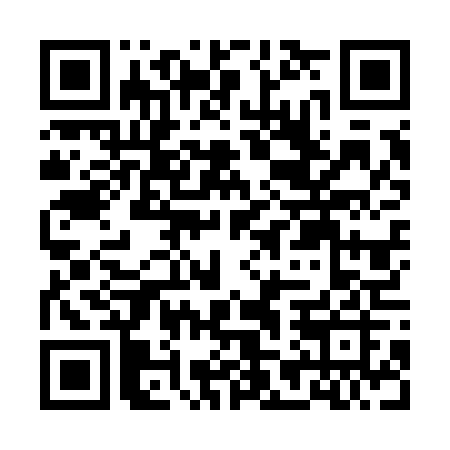 Prayer times for Sao Jose do Rio Claro, BrazilWed 1 May 2024 - Fri 31 May 2024High Latitude Method: NonePrayer Calculation Method: Muslim World LeagueAsar Calculation Method: ShafiPrayer times provided by https://www.salahtimes.comDateDayFajrSunriseDhuhrAsrMaghribIsha1Wed4:435:5511:443:045:326:412Thu4:435:5611:443:035:326:413Fri4:435:5611:443:035:326:404Sat4:435:5611:443:035:316:405Sun4:435:5611:443:035:316:406Mon4:435:5611:433:035:306:397Tue4:435:5711:433:025:306:398Wed4:435:5711:433:025:306:399Thu4:445:5711:433:025:296:3910Fri4:445:5711:433:025:296:3811Sat4:445:5711:433:025:296:3812Sun4:445:5811:433:025:296:3813Mon4:445:5811:433:015:286:3814Tue4:445:5811:433:015:286:3815Wed4:445:5911:433:015:286:3816Thu4:455:5911:433:015:286:3817Fri4:455:5911:433:015:276:3718Sat4:455:5911:433:015:276:3719Sun4:456:0011:433:015:276:3720Mon4:456:0011:433:015:276:3721Tue4:466:0011:443:015:276:3722Wed4:466:0011:443:015:276:3723Thu4:466:0111:443:015:276:3724Fri4:466:0111:443:015:266:3725Sat4:466:0111:443:015:266:3726Sun4:476:0211:443:015:266:3727Mon4:476:0211:443:015:266:3728Tue4:476:0211:443:015:266:3729Wed4:476:0211:443:015:266:3730Thu4:476:0311:453:015:266:3731Fri4:486:0311:453:015:266:37